projekt - „Łączy nas nie tylko Puszcza”. 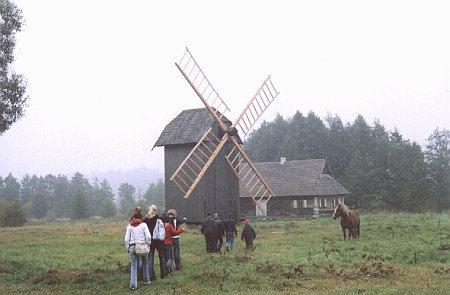 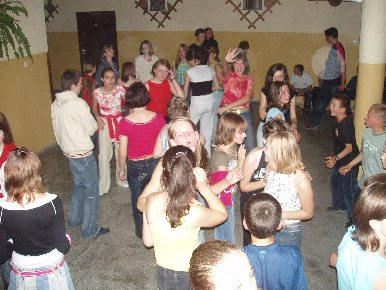 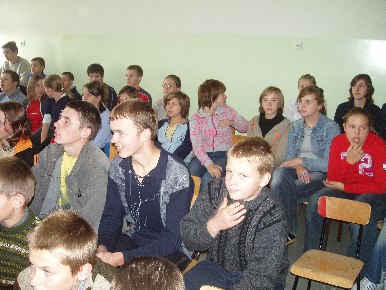 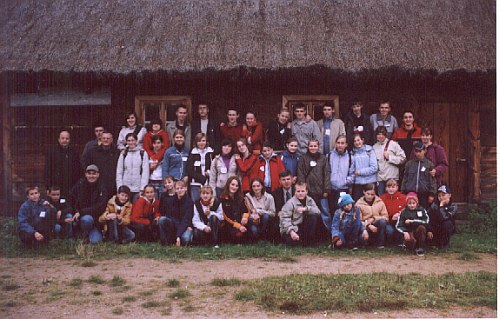 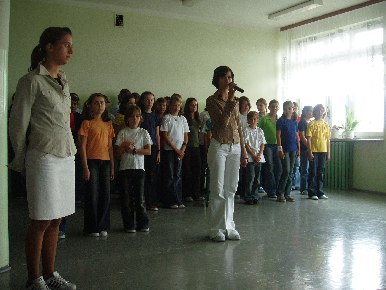 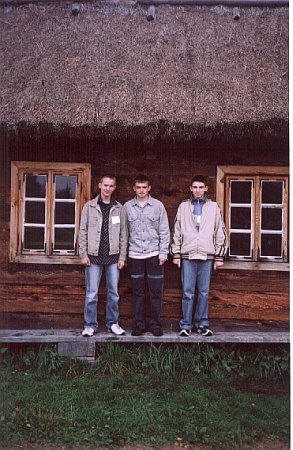 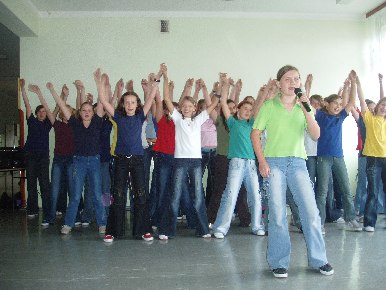 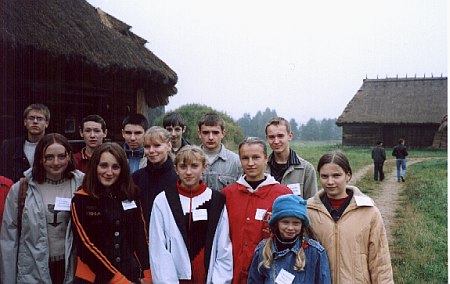 